Miss Osani's Home Learning Guide: Week of April 20-24: Focus: Earth Day & Writing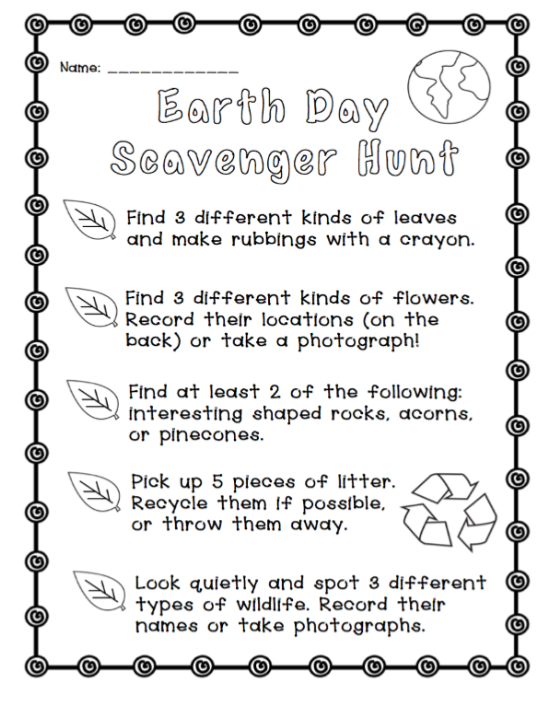 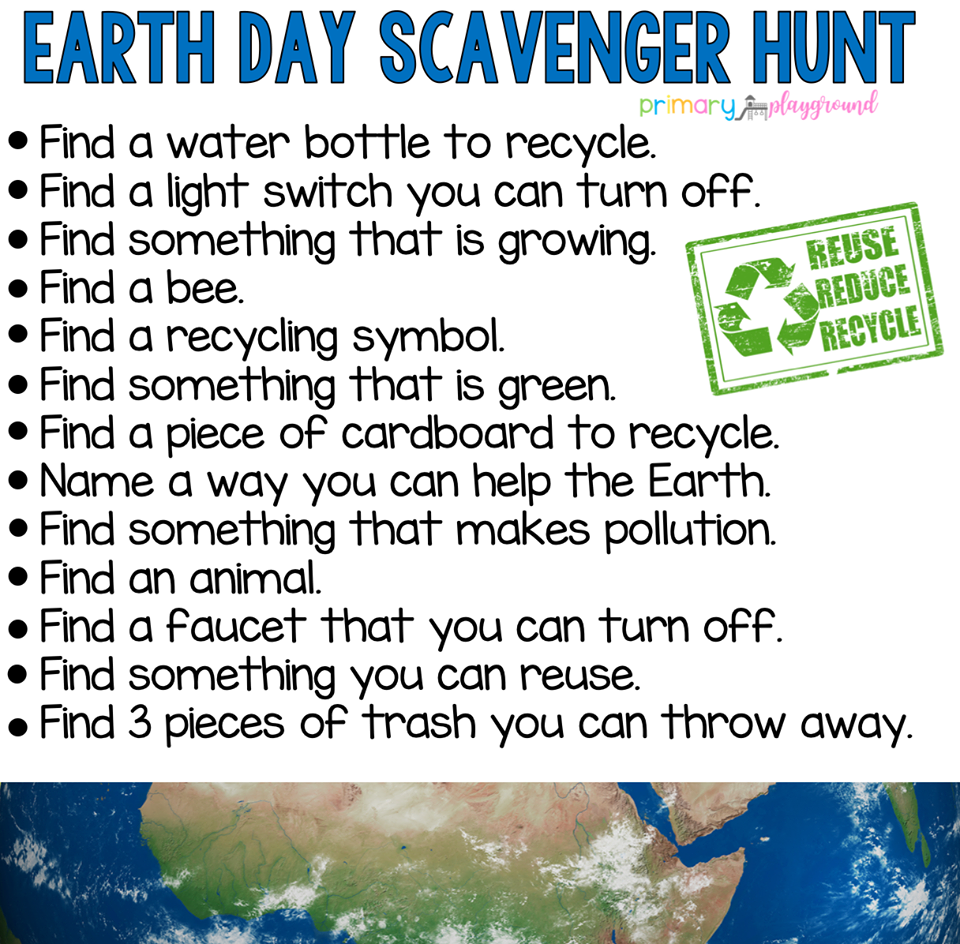 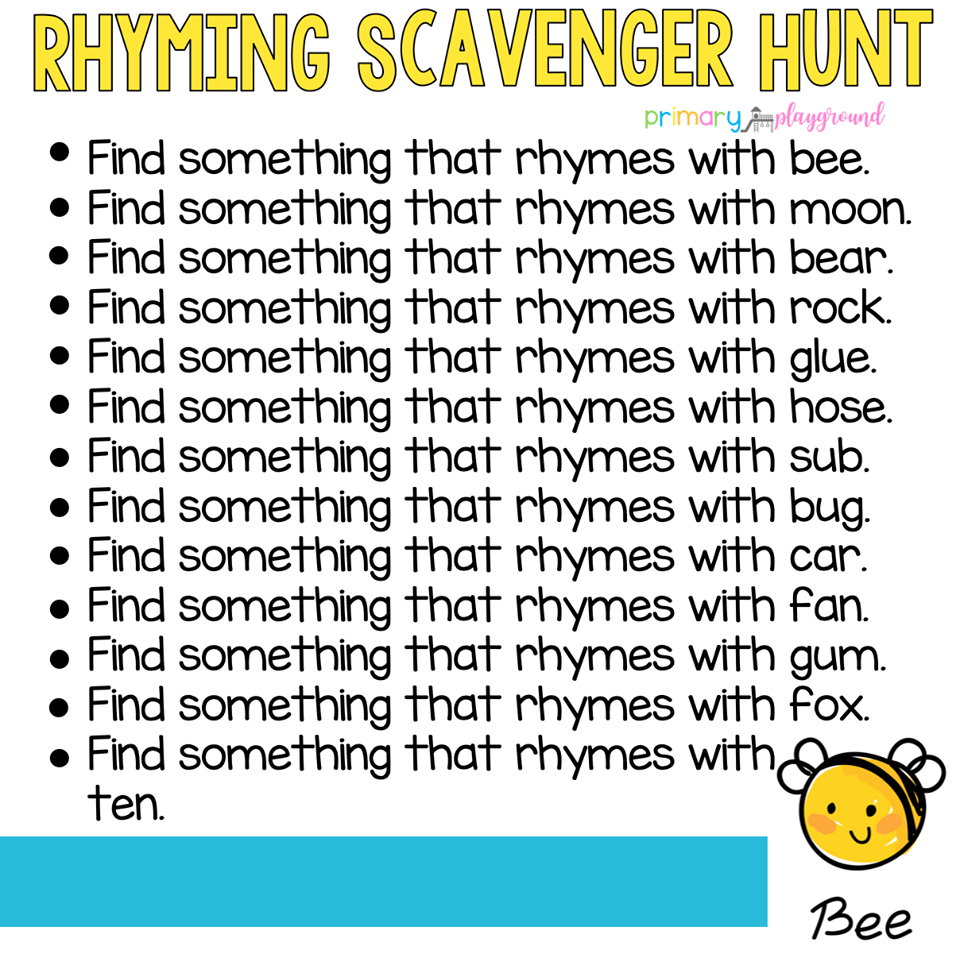 Day LEARNING PACKET Activities can be done any day... this is just a suggestion. Please save all work. FLIPGRID  flipgrid.com/osani3325  - just have to type in child's first name!EXTRAS Here are some extra activities to check out this week. **can also be found on my website: http://websites.pdesas.org/nosani/ MondayWeek 2  Day 1o Sequencing Events - Read it three times and complete comprehension activities  o Read Poems: Ginny the Giraffe & Prince in the City  o Growing Pronouns  o Buggy For MathMonday - Earth Day Introduction Earth Day Video: "Earth Day For Kids"Read Aloud "I Can Save the Earth" by  Alison Inches and Viviana Garofoli  Questions:  How can you help our Earth? What do the 3 R's stand for? Write and share. **Reading:  Read, Read, Read!Lexia - recommend 30-60 minutes a week.Fluency PacketsAR at Home - Check out the read alouds that go with the FlipGrid activities, some may  be AREpic.com**Scavenger Hunts **Monthly Nonsense Word Fluency Practice and** Roll It Read It Nonsense Words (website)**On Line Phonics Games:  https://www.education.com/games/word-patterns/** Sight Word and Spelling Practice - fry sight word videos (website), spelling city.com **Math Fact Fluency Practice : Imagine Math Facts, Prodigy, other**30 Day Lego Challenge (website)**STEM: 75 Recycled Art Projects for Kids:   https://www.notimeforflashcards.com/2014/04/recycled-art-project-for-kids-2.html** Wiz Kids Science:
https://www.whizkidscience.com/videosTuesdayWeek 2 Day 2o Read Mini Golf three times and complete comprehension activities o Read the Poem: Ginny the Giraffe and Visualize it o Spring Spinner  o Spring ShoppingTuesday  - Going Green!Video "How Recycling Works!"Song "Going Green!"Questions: What does going green mean to you? How do you and your family reduce, reuse and recycle? Share your ways with me!**Reading:  Read, Read, Read!Lexia - recommend 30-60 minutes a week.Fluency PacketsAR at Home - Check out the read alouds that go with the FlipGrid activities, some may  be AREpic.com**Scavenger Hunts **Monthly Nonsense Word Fluency Practice and** Roll It Read It Nonsense Words (website)**On Line Phonics Games:  https://www.education.com/games/word-patterns/** Sight Word and Spelling Practice - fry sight word videos (website), spelling city.com **Math Fact Fluency Practice : Imagine Math Facts, Prodigy, other**30 Day Lego Challenge (website)**STEM: 75 Recycled Art Projects for Kids:   https://www.notimeforflashcards.com/2014/04/recycled-art-project-for-kids-2.html** Wiz Kids Science:
https://www.whizkidscience.com/videosWednesdayWeek 2 Day 3o Sequencing Events - Read it three times and complete comprehension activities  o Read the Poem: Prince in the City and Visualize it o Planting Directions  o 30 Addition FactsWednesday - "The Lorax" Video  and Read Aloud (Dr. Seuss)Comprehension Activities (pdf) Write and share - Choose a comprehension activity from the attachment.  Write your answers and share them with me.**Reading:  Read, Read, Read!Lexia - recommend 30-60 minutes a week.Fluency PacketsAR at Home - Check out the read alouds that go with the FlipGrid activities, some may  be AREpic.com**Scavenger Hunts **Monthly Nonsense Word Fluency Practice and** Roll It Read It Nonsense Words (website)**On Line Phonics Games:  https://www.education.com/games/word-patterns/** Sight Word and Spelling Practice - fry sight word videos (website), spelling city.com **Math Fact Fluency Practice : Imagine Math Facts, Prodigy, other**30 Day Lego Challenge (website)**STEM: 75 Recycled Art Projects for Kids:   https://www.notimeforflashcards.com/2014/04/recycled-art-project-for-kids-2.html** Wiz Kids Science:
https://www.whizkidscience.com/videosThursdayWeek 2 Day 4  o Sequencing Events - Read it three times and complete comprehension activities    o Read the Poem: Ginny the Giraffe and complete word work activity page  o Prepositions  o Blooming Base Ten Count and Color Thursday - "Arbor Day for Kids"Tomorrow is Arbor Day - Video "Arbor Day For Kids"Read Aloud "The Giving Tree"Question: What is Arbor Day? If you could plant a tree somewhere, where would you choose and why?Write and Share**Reading:  Read, Read, Read!Lexia - recommend 30-60 minutes a week.Fluency PacketsAR at Home - Check out the read alouds that go with the FlipGrid activities, some may  be AREpic.com**Scavenger Hunts **Monthly Nonsense Word Fluency Practice and** Roll It Read It Nonsense Words (website)**On Line Phonics Games:  https://www.education.com/games/word-patterns/** Sight Word and Spelling Practice - fry sight word videos (website), spelling city.com **Math Fact Fluency Practice : Imagine Math Facts, Prodigy, other**30 Day Lego Challenge (website)**STEM: 75 Recycled Art Projects for Kids:   https://www.notimeforflashcards.com/2014/04/recycled-art-project-for-kids-2.html** Wiz Kids Science:
https://www.whizkidscience.com/videosFridayWeek 2 Day 5  o Read Carnival three times and complete comprehension activities  o Read the Poem: Prince in the City and complete word work activity page  o Read it, Fix it, and Write it! - Recess  o Number Riddles Fun Friday -  Earth Day Stem Activities/Earth Day Creations Directed Drawing "How to Draw Earth"Create and Share Your Creations**Reading:  Read, Read, Read!Lexia - recommend 30-60 minutes a week.Fluency PacketsAR at Home - Check out the read alouds that go with the FlipGrid activities, some may  be AREpic.com**Scavenger Hunts **Monthly Nonsense Word Fluency Practice and** Roll It Read It Nonsense Words (website)**On Line Phonics Games:  https://www.education.com/games/word-patterns/** Sight Word and Spelling Practice - fry sight word videos (website), spelling city.com **Math Fact Fluency Practice : Imagine Math Facts, Prodigy, other**30 Day Lego Challenge (website)**STEM: 75 Recycled Art Projects for Kids:   https://www.notimeforflashcards.com/2014/04/recycled-art-project-for-kids-2.html** Wiz Kids Science:
https://www.whizkidscience.com/videos